ソフトウェアプロジェクトの説明 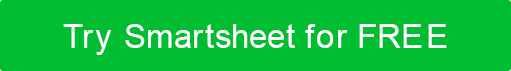 プロジェクト概要目的・目標タイムライン/マイルストーン概要コスト構造概要プロジェクト名プロジェクト名プロジェクト名作成者タイトル日付電子メール電子メール電話障害産業 / 市場 リスク 要因予算上 リスク 要因ハードウェアの互換性採用されているソフトウェアマイルストーン報告締切展開/配布テスティングドキュメンテーション支える訓練ニーズ/投資費用推定総コスト免責事項Web サイトで Smartsheet が提供する記事、テンプレート、または情報は、参照のみを目的としています。当社は、情報を最新かつ正確に保つよう努めていますが、本ウェブサイトまたは本ウェブサイトに含まれる情報、記事、テンプレート、または関連グラフィックに関する完全性、正確性、信頼性、適合性、または可用性について、明示的または黙示的を問わず、いかなる種類の表明または保証も行いません。したがって、お客様がそのような情報に依拠する行為は、お客様ご自身の責任において厳格に行われるものとします。